Капустник 2023Вручение школьной премии «Золотая ягода 2023»Голос за кадром: Уважаемые дамы и господа, просим всех занять свои места – мы начинаем! (Фанфары на выход ведущих)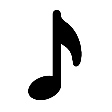 Ведущий _____________: Ladies and gentlemen! Parents and teachers! Girls and boys! Welcome to the «Golden Berry» Award ceremony!Ведущий ______________: Леди и джентльмены! Родители и учителя! Девушки и юноши! Добро пожаловать на церемонию вручения премии «Золотая ягода».Ведущий ______________: Выпускники 2023 года рады сказать вам здравствуйте! Сегодня вы увидите на этой сцене тех, кого уже знаете долгие 11 лет.Ведущий ______________: Настало время подвести итоги этим 11 годам вашей и нашей школьной жизни. До этого мы подводили только наших родителей, заставляя их краснеть на родительских собраниях.Ведущий ______________: Иногда – наших педагогов, заставляя их расстраиваться…Ведущий ______________: Но сегодня мы не подведем! Сегодня мы рады приветствовать Вас на этом грандиозном событии. Сегодня здесь, в этом зале, в вашем присутствии будет вручаться школьная премия «Золотая ягода».Ведущий ______________: Все претенденты на премию, безусловно, достойные люди! И мы не можем не отметить их заслуги перед миром, школой, нами!Ведущий ______________: Итак, добро пожаловать на наш праздник! Мы приветствуем главных виновников торжества – наших выпускников. (Звучит музыка, все поднимаются на сцену)Ведущий ______________: Все эти годы Вы наши уважаемые учителя, были участниками самого главного фильма нашей школьной жизни. И сегодня мы хотим наградить всех тех, кто всегда верил в нас, в наши успехи, вместе с нами радовался нашим достижениям и тех, кто лучше всего проявил себя в этой потрясающей киноленте. Ученик _____________________: Сегодня вам чуть-чуть тревожно,Сегодня радостно чуть-чуть,И вас понять, конечно, можно, Ведь перед вами новый путь!Он ждет, зовет, страшит немножко,Манят великие дела,Но пусть запомнится дорожка,Что в школу каждый день вела!Ведущий ______________: Ну а сейчас, самые маленькие гости нашего праздника спешат поздравить выпускников.  (Детская музыка)1.  На звонок последний школьныйМы сегодня к вам пришли.Пожелание удачиВам в подарок принесли!           2. А еще с собой возьмите 
               Дружбу крепкую свою, 
               Потому что друг поможет 
               И в учебе, и в бою. 3. Вы заботились о школе, 
Много сделали для нас, 
Но хозяевами школы 
Будем мы не хуже вас.              4. Были вы для нас примером 
              Может, даже маяком. 
              Лично я гордиться буду 
              Тем, что с вами был знаком. 5. В этих стенах вы успели 
Очень многое узнать. 
Мы желаем вам ответить 
Все экзамены на «пять»!                6. Мы от всей души желаем 
               В институт вам поступить, 
               Чтоб звонок последний этот 
               Стал ступенькой первой в жизнь. 7. Вас от души мы поздравляем 
Промчалась школьная пора 
Так в добрый путь, и пожелаем 
Вам всем ни пуха, ни пера (Детская песня, первоклассники дарят подарки) (Гимн школы «Здесь солнечно нам», выпускники за руки держат первоклассников) (Первоклассники уходят)Ведущий ______________: Да, есть о чем вспомнить, и о чем детям и внукам рассказать.Ведущий ______________: Есть и то, о чем лучше не вспоминать. Но память – удивительная штука – она оставляет о школе только самые лучшие и нелепые воспоминания. Ведущий ______________: Давайте же освежим в нашей памяти моменты школьной жизни, школьных приключенческих уроках, шумных переменах, мучительных олимпиад, блестящих соревнований… Словом, все то, что нас окружало, в чем мы «варились», «закипали» «и выходили сухими из воды» - наши школьные годы. То, за что мы будем благодарить и вручать нашим дорогим и уважаемым учителям Школьную «Золотую ягоду».Ведущий ______________: И вот – волнующий момент! Наконец пришла пора вручить наши награды тем, кто их действительно заслужил! Достойнейшим из достойных.Ведущий ______________: Внимание всем гостям! Начинаем вручение премии «Золотая ягода».Ведущий ______________: И представляем Вам первую номинацию: «Лучшая женская роль»Ученик _____________________: С чего начинается школа?С директора, прежде всего.Вот с этой волшебницы - женщины,Которой так много дано!Душой болеть за все на свете,Во все вникать, всю жизнь отдать,Чтоб получили знанья дети,И жизни цель могли понять!Ученик _____________________: С чего начинается школа?С директорских пристальных глаз,С забот этой волшебницы - женщины,Что помнит о каждом из нас.Спасибо наш директор милый,Мы благодарны вам до слез.Не знаем, где берете силы,Тянуть такой тяжелый воз!Ученик _____________________: Спасибо, наш директор уважаемый,За то, что нам в учебе помогали.Что все проблемы с легкостью решали Вы,Без Вас бы с ними справились едва ли.Звенит последний нам звонок заливисто,С родною школой мы сейчас прощаемся.И говорим, краснея и порывисто:«За все, в чем виноваты были, каемся».Ученик _____________________: Спасибо вам, директор наш,За то, что наши промахи всегда прощали,За то, что всегда наш класс Оберегали, наставляли. Спасибо за терпенье ваше,И просто сердца теплоту.Сегодня мы немножко старше,Благодарим за красоту –Ту красоту души, что согревалаВсе наши школьные года,И мудрость, что оберегалаНа том пути - с начала до конца.Ученик _____________________: Директор школы — женщина и мать!И в школьной и в семейной ипостаси.Слова достойные нам трудно отыскать,Что могут Женщину-Директора украсить.Прораб и сторож, и администратор,Она — учитель, менеджер, завхоз!Советчица — судья, а не диктатор.Поклажи школьной тащит она воз.В начале марта школа так красива,И утром солнцем залит каждый класс,На женщинах таких, как Вы и держится Россия,И школа наша держится на вас! (Барабанная дробь) Вскрытие конверта Ведущий ______________: В номинации «Лучшая женская роль» побеждает директор школы _____________________________! Ученик _____________________: Торжественно вручает медаль и громко объявляет звание номинации «Первая леди».Цветы дарят _________________________Ведущий ______________: Замечательное начало праздничной церемонии! Но я знаю, что нас еще ждет множество сюрпризов. Ведущий ______________: А мы продолжаем!Ведущий ______________: Следующая номинация: «Покой им только снится».Ученик _____________________: Есть у директора замечательный штат.Есть у нее и свои генералы.Вы их, наверное, в зале видалиЗамами  он их своими зоветО, это очень серьезный народ.Ученик _____________________: А если серьезно проблем их не счестьПорою им некогда даже присесть.В общем, не жизнь, а сплошная забота –Хуже горькой редьки их в школе работа.Ученик _____________________: Администраций много разных есть,Но наша - несравнима, без сомнений,Вы наша совесть, ум и честь,Вы - наше вдохновенье.Ученик _____________________: Чтоб процесс учебный четкоШел в учебном заведенье,Есть у завуча забота –Отыскать к тому решенье,Так составить расписание,Чтоб нагрузкой равномерноПоощрить детей желаньеДелать в школе все примерно.Не отбить охоту детямТвердо выучить уроки-Лене, Юле, Поле, ДанеВ знаний заглянуть истоки.Ученик _____________________: Завуч держит под контролемВ школе весь процесс учебный –В том его весомы ролиЗавуч в должности – заметный.Без него неразбериха,Нестыковки, суета,Там, где Завуч, сразу тихо,Там, где завуч, - красота!Ученик _____________________: Там, где Завуч, - аккуратность,Где он есть – порядка суть,Чувства такта в нем – изрядность,С ним – учебный легок путь!Вот что завуч школьный значит!Вот как важен труд его!Важны Завуча задачи,Чтоб ученье в пользу шло.Ученик _____________________: Уважаемые наши завучи:_______________________________________________.Мы вам хотим сказать «спасибо» и от души вам пожелать в делах успехов, счастья в жизни, творить, мечтать и процветать! Идей, свершений, новых планов и лишь движения вперед, пускай работа в нашей школе вам только радость принесет! (Музыкальное поздравление завучей)Инсценировка песни1. -Алло, алло!
-Вот наказанье!
-Вас беспокоит гороно.
Вы план по самовоспитанью
Должны нам сдать давным-давно!

          2.-Всё хорошо, готов он, право слово,
          Хоть я три ночи не спала
          Я ожидаю указаний снова,
          И к чёрту личные дела!
          В нём сто страниц и диаграммы,
          И все учебные программы,
          А в остальном, высокое начальство,
          Всё хорошо, всё хорошо!

1.-Алло, алло, туда ли я попала?
Звонит санастанция, скажи
Вы отчитайтесь по журналам,
Проведены ль инструктажи?
          2.-Всё хорошо, я записала
          Про язву, грипп, холеру, СПИД
          Что-что? Опять? Неужто мало?
          Тогда добавим гепатит!
          Не сомневайтесь, всё в порядке,
          Мы даже делаем зарядку,
          Ведь наш девиз – в здоровом теле
          И дух здоровый должен быть!

1.-Равняйся, смирно! Это срочно!
Майор милиции звонит
Сказать должны вы очень точно,
Кто в этот час ещё не спит!

          2.-Всё хорошо, едва ли лучше будет
          Я постаралась, как могла
          Когда-нибудь «Спасибо» скажут люди!
          Всех по домам разогнала!
          Все дискотеки обошла я-
          Моих там нет. Я точно знаю!
          Но я хочу домой – там муж и дети! –
          А в остальном всё хорошо!

1.-Как хорошо, что вы еще не спите!
А мы проводим соцопрос
Ну, как ваш день прошёл, скажите,
Ответьте прямо на вопрос

          2.-Ну, вот, опять мне нет покоя!
          А вам неймётся, я гляжу
          Кошмар, да что ж это такое?!
          Хотя извольте, расскажу
          -Уже три ночи не спала,
          И к чёрту личные дела!
          -Какие надо – ты скажи,
          Я проведу инструктажи
          -Я постаралась, как могла,
          Всех по домам разогнала
          -Здесь не поможет и ОМОН
          Не будет штурм, так будет шмон!
          -А завтра день, и он ничуть не лучше,
          А в остальном всё хорошо!  (Барабанная дробь) Вскрытие конвертаВедущий ______________: В номинации «Покой им только снится» побеждают завучи по УВР:___________________________И советник школы _______________________ Ученик _____________________: Торжественно вручает медаль и громко объявляют звание номинации«Душевед и  детомот» «Муза словесности»«Моральная поддержка»«Виртуальная реальность»  Цветы дарят _________________________Ведущий ______________: Спасибо Вам. А мы продолжаем.Ведущий ______________: И наша следующая номинация: «Безоблачное детство». Первый учитель. Он открыл нам мир знаний, дарил свою любовь и душевное тепло.Ученик _____________________: Вы учили нас писать, читать, дружить, уважать. Сколько сил и труда вы вложили в каждого из нас, сколько нервов потратили, что просто невозможно подсчитать. Ваша душа полна добра и любви. Вы настоящий педагог, который предан своему делу. Мы хотим пожелать только благодарных и прилежных учеников. Низкий вам поклон. Мы всегда будем благодарны за все, что от вас получили.Ученик _____________________: Наш первый учитель надежный и мудрый,Сегодня прощаться приходит пора.Спасибо за каждое «Доброе утро»,Что в школе начальной делили вчера.Ученик _____________________: Спасибо за то, что учили нас мыслить,От зла доброту отличить помогли,И низкий поклон посылаем вам искренне,За то, что поверить в нас сразу смогли.Ученик _____________________: Вы нас узнали? Посмотрите...Стоят здесь ваши первоклашки.Носили ранцы мы большие,Линейки, ручки, промокашки.Мы вас с любовью вспоминаемТакой родной, такой знакомой,Как мама вы к нам относились,И с вами были мы, как дома.Мы будем помнить вас такой,И память нам не изменить,Выпускники сейчас пред вамиХотят колени преклонить.Инсценировка(У _____________ огромный бант, у ______________ огромная бабочка, в руках ранцы, мягкие игрушки, сачок для бабочек. Прячутся друг за друга, толкаются и разговаривают)1. Смотри, какая большая школа!2. Не хочу смотреть, я домой хочу, к маме! (плачет) Пристают: пиши, читай. Не хочу писать и читать!1. Ой, смотри, какие тети красивые – учительницы называются. (показывает в зал пальцем) А вон там, для нас – самая главная сейчас !2. Я слышала, что она называла себя нашей мамой (плачет ещё громче), а я к своей маме хочу!1. Да не плачь ты, это не наша мама, а первая учительница наша.2. А завтра будет вторая, да?1. Нет, она и завтра будет первой, и вообще ещё четыре года.2. А тогда пусть остается ещё на четыре года. И мамой, и папой будет.1. Ага, и бабушкой, и дедушкой, потому что она обещала нас любить. Мои бабушка и дедушка меня знаешь как любят!2. Ну тогда (вытирает слезы, поправляют друг другу бант и бабочку, берутся за руки) нужно идти в семью!(Барабанная дробь) Вскрытие конвертаВедущий ______________: В номинации «Безоблачное детство» побеждают _____________________________________Ученик _____________________: Торжественно вручает медаль и громко объявляет звание в номинации «Первоклассные учителя»Цветы дарят _________________________Ведущий ______________: Всем огромное, самое искренне спасибо. А мы продолжаем.Ведущий ______________: И наша следующая номинация «Классная мама».Ученик _____________________: Мы Вас уважаем оченьИ признаемся Вам прямо,Мы для Вас сыны и дочки,Ну а вы – вторая мама.Кабинет наш, как музей,Вы всегда полны идей,За советом к Вам идём,Часто с Вас пример берём.Ученик _____________________: Пришли последние мгновения, час расставанья недалёк!Волнуясь от переживаний, покинем школьный мы порог.Зовут неведомые дали, последний раз звонок звенит,И мир огромный манитНо позабудем мы едва ли лицо прекрасное одно,Глаза лучистые, родные, наверно было суждено им стать такими дорогими!Ученик _____________________: Вы заслоняли нас порой, от всех нападок защищая,И нам все время посвящали, так часто жертвуя собой.Ученик _____________________: Вы нас как истинная мать,Готовы были всех обнять,На боль любую отозваться.Теперь готовы мы признаться,Хотя и выросли давно,Согрело мудрое тепло.Ученик _____________________: Смогли для нас открыть свой дом,Укрыть заботливым крылом.И Ваш предмет мы свято чтили и никогда не пропустилиК нему готовились и ждали, как много с Вами мы узнали!Да важно в жизни душу встретить, готовую понять, простить,Тревогу каждого заметить и боль чужую пережить!Прощай, учитель наш и друг! Желаем Вам здоровья, счастья!Пусть Вас минуют все ненастья и будет только мир вокруг!Песня на мотив «Вернисаж»1 куплет:Мы в пятом классе в первый разВсе с вами встретились, и насВы полюбили очень нежно.Был так прекрасен светлый класс,Но взгляд еще прекрасней Ваш,Блеск Ваших глаз вселял надежду.Вы как заботливая матьЖелали умными нам стать,Теплом, заботой окружали…Ваш строгий ум и добротаОпорой были нам всегдаВы нам во многом помогалиПрипев:Учитель наш, любимый наш,Благодарим за все мы Вас,Старанья ваши и словаМы не забудем никогда.Руководитель классный наш,Благодарим за все мы Вас.Мы школу в сердце сбережемИ к Вам еще не раз придем.2 куплет:Весь наш 11 классВам говорит: «Простите нас,Что слушались мы не всегда Вас,Не понимали иногдаМы Ваши мудрые слова,Но Вы на нас не обижались!Как за спасением к Вам мы шли,И нас всегда Вы слушали,Всегда советом помогали.Мы повзрослели – в этом суть.Увы, пришла пора взгрустнутьИ многое мы осознали.(Барабанная дробь) Вскрытие конвертаВедущий ______________: В номинации «Классная мама» побеждает классный руководитель 11 класса ___________________________________.Ученик _____________________: Торжественно вручает медаль и громко объявляет звание в номинации «Лучшая режиссерская работа»Цветы дарят _________________________Ведущий ______________: Всё прекрасно, всё замечательно, а мы продолжаем нашу церемонию.Ведущий ______________: И наша следующая номинация «Муза словесности».Ученик _____________________: От «Лукоморья» до «Войны и мира»Прошли мы вместе с вами долгий путь.И с юмором, гротеском и сатиройМы многое сумели почерпнуть.Ученик _____________________: И пусть порой ошибки огорчали,Но всё ж вы нас сумели научить,Что слово может быть и твёрже стали,И словом можно раны излечить.Ученик _____________________: Вам спасибо за Ваши старания,За то, что Вы учите насОрфографии, правописанию,Построению сложных фраз.Очень важно ведь в жизни нашейУметь грамотно писать.Здоровья, добра и счастьяВам мы хотим пожелать.Ученик _____________________: Все русские писатели, поэтыИ критики, напрягши свой талант,Писали текст для Вашего предмета —Чтоб мы потом могли писать диктант;И пусть писать стихи сейчас не модно,Но мы поддаться моде не спешим:Ведь мы Вас хотим поздравить Вас сегодняНе под диктовку — только от души!Ученик _____________________: Вы научили нас любить литературу.И научили вдумчиво читать.Без Пушкина, Толстого, Достоевского,Мы многого бы не смогли понять.Так хочется сегодня вас поздравить,Благодарим за знания, доброту.Пусть ваша щедрая душа подарит детямЛюбовь к литературе и мечту.Ученик _____________________: Много бессмертных произведенийМы изучили с Вами.Каждый писатель — по-своему гений,Мастер владеть словами.Ученик _____________________: И пусть бывало нелегко порою в обучении,Нам ваши знания «в бою» помогут, без сомнения!Спасибо вам за Гоголя, за Пушкина с Тургеневым,Спасибо за Есенина, а так же за терпение!Ученик _____________________: Благодарим за суффиксы, причастия, наречия,От них мы стали лучше, умнее, человечнее.Советы ваши добрые и мысли ваши честные – Мы обведём их рамочкой и подчеркнем волнистою!Ученик _____________________: Ваш труд не переоценить, ведь каждому понятно сразу:Ты можешь Пушкиным не быть, но знать Русский язык обязан.(Барабанная дробь) Вскрытие конвертаВедущий ______________: В номинации «Муза словесности» побеждает ____________Ученик _____________________: Торжественно вручает медаль и громко объявляет звание в номинации «Сочинение плюс терпение»Цветы дарят _________________________Ведущий ______________: Спасибо вам за ваш труд, а мы продолжаем наш праздник, и пришло время узнать следующую номинацию.Ведущий ______________: А следующая номинация будет звучать так: «Мисс расчетливость»Ученик _____________________: Математика – наука сложная,Для многих из нас – невозможная!А слова там какие страшные,Непонятные и ужасные!Тедраэдры, ромбы и площади,Вектора, объемы и косинусы,Гипотенуза, дроби и степени,Голова идет кругом от этого!Ученик _____________________: Математика – наука важная.Пригодится она не однажды нам!И вспомним не раз с благодарностьюУчителя, что давал нам знания!Ученик _____________________: Уважаемая Татьяна Александровна!Как же вы с нами намучились, вбивая в головы наши дремучиеТеоремы и их доказательства, уравнения и их решения,Спасибо за снисхождение к глупым ошибкам нашим!Песня на мотив «Упала шляпа»1.Упала шляпа, упала на пол,Лежит, закрыв собой пи эр квадрат,В тетради синус, со знаком минусИ интересный справа результат.Мы теоремы все узнали,Для нас теперь секретов нет,Мы знаем всё об интеграле,Что нужно знать в 17 лет.2.Нам теоремы, все как поэмыИ, как стихи, для нас простая дробь,Нам логарифмы милы, как рифмы,У нас такая к алгебре любовь,Мы теоремы все узнали,Сдадим экзамен мы на пять,За всё сегодня в этом зале,Хотим спасибо вам сказать.(Барабанная дробь) Вскрытие конвертаВедущий ______________: В номинации «Мисс расчетливость» побеждает __________________________Ученик _____________________: Торжественно вручает медаль и громко объявляет звание в номинации «Королева интегралов»Цветы дарят _________________________Ведущий ______________: We continue, patience to all. (Мы продолжаем, всем терпения)Ведущий ______________: Все прекрасно, все замечательно, все просто великолепно, а значит мы продолжаем нашу церемонию награждения.Ведущий ______________: Победители в номинации «Послы иностранных государств»Ученик _____________________: Предмет таинственный и странныйНазванье носит «иностранный».Его непросто одолеть.Но нам не лень над ним корпеть!Ученик _____________________: Мы мучились с произношеньемНемецких незнакомых слов.И составленье предложенийНам много стоило трудов.Ученик _____________________: Sometimes we didn’t listen,While you repeatedly explain.We’re sorry for our insincerity,And for causing you pain.Ученик _____________________: На протяжении одиннадцати лет мы, выпускники 2023, изучали 374 недели, 1734 часов, наш иностранный язык.Ученик _____________________: И что?Ученик _____________________: Что,что?Ученик _____________________: What is your name? My name is 11 form.А вот эти фразы помогут нам не пропасть в дальних странах. (Песня на мотив «Шоколадный заяц»)What is this и was ist das ….. моя опухла головаЦелый вечер не гуляю, а сижу, зубрю слова.Целый вечер sunishining, на дворе – весна, вот черт!Почему же, why und warum, завтра у меня зачет!?How are you? Und Wie gehts? Я сломаю свой язык,А глаголы третьей группы, хоть убейте, не постиг.Назначение артиклей все никак я не пойму,Почему глагол to be везде так нужен, почему!?Припев: О, мой коварный  English! Я чувствую, что финиш,Я выжат на все сто, о-о-о, а что сказать о Deutsche? Он тоже сложный очень, сойти с ума легко, о-о-о. (Барабанная дробь) Вскрытие конвертаВедущий ______________: В номинации «Послы иностранных государств» становится королева иностранная ___________________________.Ученик _____________________: Торжественно вручает медаль, громко объявляет звание в номинации «Язык до Лондона доведет».Цветы дарят _________________________Ведущий ______________: Уважаемые гости, минуточку терпения, мы продолжаем нашу концертную программу.Ведущий ______________: Переходим к следующей номинации «Поклонница Ньютона и предсказатель астрономического прогноза».Ученик _____________________: Что такое турбулентность? Я первый раз слышу это слово?Ученик _____________________: Если бы внимательно слушал Анну Владимировну, то знал бы и о магнитных полях, электрическом токе, притяжении, невесомости и ещё о многих других интересных и полезных вещах.Ученик _____________________: Может, нет в нас Эдиссонов,Не дотянем до Ньютонов,И совсем был не таковПапа радио - Попов.Пусть паскали, ватты, герцыНам вошли и в плоть, и в кровь,Но зато навечно в сердцеБудет к физике любовь. (Песня на мотив «Смуглянка»)Раз на физику зачем – тоЧёрт с утра меня занёс .Там прекрасный наш учительНачинает свой опросЯ краснею, я бледнеюИ мне нечего сказать : «Ох, поставьте тройку,Ведь учёным мне не стать!»Припев:Я сказал бы, да не действует язык.И вся смелость у меня пропала вмиг.Я б ответил на все вопросыИ вершины достигТак уж вышло, и мне физиком не стать.Буду песни, буду песни распевать.Жизнь свою я хочу со сценойЯ со сценой связать.Ученик _____________________: Физика – это нелегкие знания, что нам всем вместе выучить пришлось, но совершенно любое задание нам с Вами вместе несложно далось.Ученик _____________________: Главное то, что хороший учитель нам это все рассказал, обозначил,Пусть к вашей жизни сильным магнитом счастье притянется и удача.(Барабанная дробь) Вскрытие конвертаВедущий ______________: В номинации «Поклонница Ньютона» победу одержала __________________.Ученик _____________________: Торжественно вручает медаль и громко объявляет звание в номинации «Звездная школьная модель».Цветы дарят _________________________Ведущий ______________: Внимание! Внимание! Внимание! Минуточку терпения. Всех зрителей в зале прошу уважения.Ведущий ______________: Наша следующая номинация «Дарвин гордится» , а также  «Укротитель реактивов».Ученик _____________________: Биология — столь важная наука,Любимее предмета просто нет!И в этом точно Ваша есть заслуга,Ведь Вы несете знаний ясный свет!Ученик _____________________: Желаем Вам успехов и удачи,Здоровья и лишь радужных деньков,Чтоб каждое мгновение стало ярче,Желаем счастья Вам без лишних слов!Ученик _____________________: Все биологии секретыВы нам раскрыли без труда,Пусть вас ведёт по жизни этойК мечте счастливая звезда!Ученик _____________________: Пусть будут дети с вдохновеньемПредмет упрямо изучать,А вам почёт и восхищеньеЗа труд прекрасный выражать!Ученик _____________________: Мы долго ждали этот день,Так отчего же нам так грустно,Прощаемся со школой мы,Но пусть без нас не будет пусто.Ученик _____________________: Хотим, биолог наш, сказатьЗа все спасибо в праздник этот,Уроки ваши несомненноНаполнены добром и светом.Ученик _____________________: Желаем счастья и добра,Пусть дети дарят вдохновение,Желаем всем вашим мечтамМы поскорее воплощения.Ученик _____________________: Сегодня праздник долгожданный,Звенит последний наш звонок,Благодарим вас, наш учитель,За каждый славный наш урок.Ученик _____________________: Мы биологию все любим,Вы нам привили интерес,Ведь каждый год мы наблюдалиВсе в наших знаниях прогресс.Ученик _____________________: Но все знают, что Елена Николаевна не только учитель наш биологии, мы с ней еще целый год реакции взрывали в кабинете химии.Ученик _____________________: Предмет ваш очень актуален,Средь нас особо популярен.И просим вас: нас не браните,Коль мы витаем в облаках.Вы нас, пожалуйста, простите—Процесс химический в мозгах...Ученик _____________________: Пестики с тычинками, инфузории в туфельках…  Это вам мы благодарны за то, что мы точно знаем – нашли нас не в капусте! (Барабанная дробь) Вскрытие конвертаВедущий ______________: В номинации «Дарвин гордится» победу одержала _______________________Ученик _____________________: Торжественно вручает медаль и громко объявляет звание в номинации.Цветы дарят _________________________Ведущий ______________: Все прекрасно, все чудесно, все идет своим чередом.Ведущий ______________: Следующая наша номинация «Галопом по Европам».Ученик _____________________: Широка страна моя родная,Много в ней лесов, полей и рек!Географию родного края очень любит каждый человек.Ученик _____________________: Параллели и меридианыМожем назубок пересчитать,И по всем, по самым дальним странамМожем мы по карте прошагать.Ученик _____________________: Владыка карт и глобуса хранитель,Наш добрый географии учитель —С подачи Вашей стали нам близкиВсе океаны и материки.Ученик _____________________: По мановенью легкому указкиЛюбая точка мира, будто в сказке,Открыла тайны недр, границ, укладаИ не укрыла ничего от взгляда.Ученик _____________________: Как выход найти в ситуации сложной,И как не попасть, если это возможно.Научит всему нас урок ОБЖ,Мы в жизни уверенней стали ужеУченик _____________________: ОБЖ – это очень полезный предмет,И что бы у нас не случилось,В любой ситуации сложной ответНайдем мы – ведь мы научились.Спасибо за то Вам, что Вы не усталиДарить нам знания этиХотим пожелать, чтобы Вы повстречалиВсе лучшее, что есть на свете. (барабанная дробь) Вскрытие конвертаВедущий ______________: В номинации «Галопом по Европам » победу одержала учитель географии и ОБЖ ____________________________.Ученик _____________________: Торжественно вручает медаль и громко объявляет звание в номинации «Ваша служба и опасна и трудна».Цветы дарят _________________________Ведущий ______________: Друзья мои, пришло время вручить следующий приз.Ведущий ______________: Следующая номинация «Хранитель древности».Ученик _____________________: Здесь нам раскрыли суть, понимание,Что же лежит в основе обществознания!Нас научили в обществе жить,Нас научили себя, как личность, ценить!Спасибо большое за ваши труды!Спасибо, за то, что были добры!И всех не устанем благодарить,Ведь вы научили в обществе жить!  (Песня на мотив «Помоги мне»)Слова научные шептали выО городе каменном,А книга с жуткими вопросамиНас вела сквозь туман.Любить историю учили так,Огненно, пламенно.В душе моей неосторожно выРазбудили вулкан.Припев:Покажите, расскажите,Что случилось столетье до нас.Покажите, расскажите,Что у нас происходит сейчас.Ученик _____________________: О, история! Ты научила нас правильно оценивать ситуацию, сравнивать настоящее с прошлым. Мы выучили все праздничные дни Российской Федерации, которые дают нам возможность дополнительных каникул. Спасибо вам за это! (Барабанная дробь) Вскрытие конвертаВедущий ______________: В номинации «Хранитель древности » победу одержал учитель истории и обществознания __________________________,Ученик _____________________: Торжественно вручает медаль и громко объявляет звание в номинации «Жизнелюб и жизневед».Цветы дарят _________________________Ведущий ______________: Всё просто замечательно, мы продолжаем нашу церемонию!Ведущий ______________: Настала пора отметить сильную, спортивную, ловкую, гибкую. Следующая наша номинация « О спорт, ты – мир!»Ученик _____________________: От физкультуры столько в нас примет.У всех здоровье, мощное такое.Мы так любили Вас и ваш предмет,Что лишний раз боялись беспокоить.Песня на мотив «В хоккей играют настоящие мужчины»Есть в школе место, где всегда бушуют страсти,Где крепче стали закаляются тела.В неделю дважды мы испытывали счастье,Когда урока спорта очередь былаПРИПЕВ:Поскольку в спорте сомневаться нет причины,Мы говорим тому, кто этого не зналВ спортзал заходят настоящие мужчины-Трус не заходит в спортзал! (2 раза)Хоть к спорту мы имели склонность от рожденья,Но вот у тренеров был свой на это взгляд,И занимались мы до умопомраченьяИ твёрдо знали мы, что будет результатПРИПЕВ:Поскольку в спорте сомневаться нет причины,Мы говорим тому, кто этого не зналВ спортзал заходят настоящие мужчины-Трус не заходит в спортзал!Быть слабаком сейчас – недобрая примета,А школа ждёт от нас рекордов и победИ в поддержание её авторитетаУченик _____________________: Ваши уроки для нас всегда были праздником. Праздником ловкости и силы, смелости и гибкости. Нужно ещё умудриться прогулять урок и при этом получить хорошие оценки! Счастья и Здоровья Вам!(Барабанная дробь) Вскрытие конвертаВедущий ______________: В номинации «О, спорт, ты – мир» побеждает учитель физкультуры _____________________________!!Ученик _____________________: Торжественно вручает медаль и громко объявляет звание в номинации «О, спорт, ты – мир»Цветы дарят _________________________Ведущий ______________: Данная церемония была бы не полной, если бы мы не отметили труд тех людей, которые на протяжении 11 лет были не заметны, но очень нужны.Ведущий ______________: Следующая наша номинация «Люди невидимого фронта»Ученик _____________________: Бывает утром даже чаю не успеешь ты попить, и ждёшь заветной перемены, чтобы скорей перекусить.Вдыхаешь кухни ароматы, гадаешь: «что же на обед?»И предвкушаешь – будет каша, А может, всё-таки, омлет? Спасибо нашим феям кухни!Волшебницам кастрюльных дел!Без вас пропали бы, наверное,Иль кто кого-нибудь бы съел.Песня на мотив «Ландыши»Мы по запаху все шли и в столовую пришлиС той надеждой, что покормят нас:Не безе, не оливье, не жюльен, не крем-брюле,А чаёк, яйцо, и бутики!Булочки, булочки,Поварам большой привет.Булочки, булочки,Нам их милее нет!Ученик _____________________: Большой поклон прекрасным людям,Которые всегда в тени, О них мы долго помнить будемЗа то, что добрые ониУченик _____________________: За то, что вежливо встречали,нас в гардеробе и в фойе За нами мыли, пыль стирали,Благодарим мы вас вдвойне!Ученик _____________________: Библиотекарю так хочется сказатьогромное спасибо за старания Всегда могли вы книгу отыскать,которая нужна в борьбе за знания!Ученик _____________________: Легко среди десятков стеллажей Найдёте нужный сборник без сомнения,Но вот, звонок, прощаемся уже…Желаем Вам добра и вдохновения!(Барабанная дробь) Вскрытие конвертаВедущий ______________: В номинации «Люди невидимого фронта» побеждают: Библиотекарь школы _______________________Технический персонал __________________________________Повара – работники кухни. Сладкая Золотая ягодаУченик _____________________: Мы в этот час сказать ещё должны О тех, кто подарил нам жизнь,О самых близких в мире людях,О тех, кто помогал расти,И помогать ещё во многом будет!Ученик _____________________: Школа окончена, выросли детки, Занесены в табеля все отметкиИ наступил знаменательный срок – Два поколения «потомки» и «предки»Вместе пришли, как на первый урок!Ученик _____________________: Школа окончена, плачут родители,Сегодня они не просто зрители, Бабушки, дедушки, папы и мамыС нами учились по школьной программе!Ученик _____________________: С нами прошли они все испытания, С нами сражались в битвах за знания.Последний звонок и мы победители!В этом заслуга наших родителей!Ученик _____________________: Родители – это не просто слово, это любовь, на всё готовая,Это призвание на всю жизнь, это те, кем мы дорожим.Дорогие вы наши, хорошие! Как спасибо за всё вам сказать?В наше время, немыслимо сложное, очень трудно детей воспитатьУченик _____________________: Так несносны порою бывали мы,Всё и сразу хотелось бы нам,Силы все до конца отдавали выдочерям своим и сыновьям.Ученик _____________________: Дорогие вы наши родители!Так любить нас кто будет ещё?Долго-долго на свете живите вы,Мудро, счастливо и хорошо!Фоновая музыка «Куда уходит детство». На сцене появляются маленькие девочка, вся в розовом, и мальчик в бриджах и рубашке. В одежде принца и принцессы. С коронами на голове. В руках у них шары розового и голубого цвета.1 классУченик _____________________: Кто вы?Девочка и мальчик: Мы ваше беззаботное, счастливое детство. Которое на протяжении всей школьной жизни вам обеспечивали ваши родители. Хотим попрощаться с вамиНам пора уходитьУченик _____________________: Не уходите, побудьте ещё немного с нами, нам так было хорошо, комфортно, беззаботно.Девочка и мальчик: Мы не можем остаться. Нас ждут другие дети. Вы выросли и перед вами множество интересных дорог. Выберете свою, и идите по ней ровно и счастливо, не огорчайте своих родителей, Желаем вам чтобы ваши родители всегда вами гордились. Прощайте.Вспоминайте своё детство,  а оно будет приходить к вам во сне, чтобы потом вернуться к вашим детям.Пусть вам всегда улыбается удача! До свидания Финальная музыка.Ученик _____________________: Остались в прошлом школьные года, Весёлый беззаботный детский смех.Мы не забудем школу никогдаИ будем помнить педагогов всех.Ученик _____________________: Спасибо тем, кто посвятил себя Высокой цели – педагогом быть,Кто нас учил, профессию любяБыть честным, умным и добро ценить!Ученик _____________________: Нас всех сейчас переполняют чувства, Нам всем сейчас и весело, и нет.И радостно, и, в то же время, грустно…Ведь этот день – итог прекрасных лет.Ученик _____________________: Учителя, родители… Как многоСказать мы вам желаем тёплых слов.Мы любим вас, и не судите строго,Как ни сложилась бы у нас судьбы дорога.Спасибо вам от нас, выпускников.Ученик _____________________: Настало время нам проститься с вами,И школу обойдя в последний раз,Сказать ей на последок «До свиданья»!Храни вас бог, как вы хранили нас!Ученик _____________________: А сердце стучит – как же это не простоПокинуть крыльцо нашей школы родной.Теперь нам самим через тернии к звёздамИдти и трудиться, забыть про покой.Ученик _____________________: Прощай, наша школа!Прощай, наше детство!К тебе не вернёмся уже никогда,Лишь светлой тоской останутся в сердцеБылые, школьные года.Ученик _____________________: Промчались годы в школе нашейИ вот уже наступает срок, Когда тут будет дан, последний дляСтаршеклассников звонок.Ученик _____________________: В нём грусть и радость, смех и слёзы,Воспоминания прошлых лет,Подарки, пожеланья, розы.Прощальный школьникам приветУченик _____________________: Ну вот и всё, урок закончен,Не повторить его нам никогда.Откройте уши и внимайтеЗвучанию последнего звонка.Ученик _____________________: Тсс… Притихли торжественно выпускники,Смахнули слезу тихонечко мамы,Разные бывают на свете звонки,Сейчас прозвенит для вас самый главный.Три секунды.. Две… одна…Ну, звени, звонок, пора!!!Финальная песня на мотив «Я счастливый»Ухожу я, открывая двери в мир счастливый у всех здесь на виду,Кто поверит, я и сам не верю, что окончил школу и уйду!Без меня вам будет скучно в классах, лишь сентябрь привет мой принесёт,Ведь сейчас выпускником я назван, значит, я счастливый вот и всё!Я счастливый, как никто, Я счастливый лет на сто,Я счастливый, я не лгу, так счастливым и уйду (2 раза)Каждый знает, и я точно знаю, в жизни будет счастья полоса,Школа наша лучшая такая, поэтому к ней тянется душа,Впереди дороги только к звёздам, все свершенья не во сне, а наявуИ понять мне будущее просто, я счастливый тем, что я живуЯ счастливый, как никто, Я счастливый лет на сто,Я счастливый, я не лгу, так счастливым и уйду (2 раза)